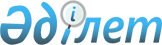 О районном бюджете на 2018-2020 годы
					
			С истёкшим сроком
			
			
		
					Решение Жанакорганского районного маслихата Кызылординской области от 26 декабря 2017 года № 05-16/186. Зарегистрировано Департаментом юстиции Кызылординской области 5 января 2018 года № 6115. Прекращено действие в связи с истечением срока
      В соответствии кодекса Республики Казахстан от 4 декабря 2008 года "Бюджетный кодекс Республики Казахстан", Законом Республики Казахстан от 23 января 2001 года "О местном государственном управлении и самоуправлении в Республике Казахстан" Жанакорганский районный маслихат РЕШИЛ:
      1. Утвердить районный бюджет на 2018-2020 годы согласно приложениям 1, 2, соответственно, в том числе на 2018 год в следующих объемах:
      1) доходы – 15 031 612,6 тысяч тенге, в том числе:
      налоговым поступлениям – 1 962 089,6 тысяч тенге;
      неналоговым поступлениям – 29 918,0 тысяч тенге;
      поступлениям от продажи основного капитала – 21 186,0 тысяч тенге;
      поступлениям трансфертов – 13 018 419,0 тысяч тенге;
      2) затраты – 15 087 870,7 тысяч тенге;
      3) чистое бюджетное кредитование – 194 362,0 тысяч тенге;
      бюджетные кредиты – 284 076,0 тысяч тенге;
      погашение бюджетных кредитов – 89 714,0 тысяч тенге;
      4) сальдо по операциям с финансовыми активами – 0;
      приобретение финансовых активов – 0;
      поступления от продажи финансовых активов государства – 0;
      5) дефицит (профицит) бюджета – 250 620,1 тысяч тенге;
      6) финансирование дефицита (использование профицита) бюджета - 250 620,1 тысяч тенге;
      7) используемые остатки бюджетных средств – 56 258,1 тысяч тенге.
      Сноска. Пункт 1 - в редакции решения Жанакорганского районного маслихата Кызылординской области от 04.12.2018 № 279 (вводится в действие с 01.01.2018).


      2. Определить на 2018 год норматив распределения доходов между районным и областным бюджетом в нижеследующих размерах:
      - индивидуальный подоходный налог с доходов, облагаемый у источника выплаты и с доходов иностранных граждан, не облагаемых у источника выплаты в областной бюджет – 50 процентов, в районный бюджет – 50 процентов;
      - социальный налог в областной бюджет – 50 процентов, в районный бюджет – 50 процентов;
      3. Распределение сумм аульным округам на 2018 год утвердить согласно приложению 4.
      4. Утвердить перечень районных бюджетных программ, не подлежащих секвестру в процессе исполнения районного бюджета на 2018 год согласно приложению 5.
      5. Утвердит перечень бюджетных программ развития и формирование или увеличение уставного капитала юридических лиц районного бюджета на 2018 год согласно приложению 6.
      6. Распределение сумм трансфертов переваемые органам местного самоуправления с районного бюджета на 2018 год утвердить согласно приложению 7.
      7. Определить резерв местного исполнительного органа района на 2018 год в сумме 22 236,0 тысяч тенге.
       8. Установить бюджетные субвенции, передаваемые из районного бюджета бюджетам поселковых и аульных округов на 2018 год в сумме 2 088 869,0 тысяч тенге, в том числе:
      поселок Жанакорган 1 000 696,1 тысяч тенге;
      поселок Шалхия 82 200,5 тысяч тенге;
      Келинтобинский аульный округ 105 453,8 тысяч тенге;
      Аккорганский аульный округ 166035,8 тысяч тенге;
      Кожакентский аульный округ 103 863,8 тысяч тенге;
      Сунакатинский аульный округ 83 387,8 тысяч тенге;
      Томенарыкский аульный округ 144 152,8 тысяч тенге;
      Суттикудыкский аульный округ 113 881,8 тысяч тенге;
      Акуюкский аульный округ 101 079,8 тысяч тенге;
      Бесарыкский аульный округ 115 689,8 тысяч тенге;
      Жанарыкский аульный округ 72 427,0 тысяч тенге.
       9. Установить, что объемы расходов из районного бюджета, учтенные при расчете трансфертов общего характера, должны быть предусмотрены в соответствующих местных бюджетах в объемах, не ниже установленных приложением 8.
      10. Установить на 2018 год повышенные на двадцать пять процентов должностные оклады и тарифной ставки специалистам в области здравоохранения, социального обеспечения, образования, культуры, спорта и ветеринарии, являющимся гражданскими служащими и работающими в сельской местности в организациях, финансируемых из районного бюджета, по сравнению с окладами и ставками гражданских служащих, занимающихся этими видами деятельности в районных условиях.
      11. Настоящее решение вводится в действие с 1 января 2018 года и подлежит официальному опубликованию. Районный бюджет за 2018 год
      Сноска. Приложение 1 – в редакции решения Жанакорганского районного маслихата Кызылординской области от 04.12.2018 № 279 (вводится в действие с 01.01.2018). Районный бюджет на 2019 года Районный бюджет на 2020 года Распределение сумм, предусмотренных на 2018 год сельским округам
      Сноска. Приложение 4 - в редакции решения Жанакорганского районного маслихата Кызылординской области от 04.12.2018 № 279 (вводится в действие с 01.01.2018).
      Продолжение таблицы
      Расшифровка аббревиатуры: с/о – сельский округ Перечень местных бюджетных программ, не подлежащих секвестру в процессе исполнения местных бюджетов на 2018 год Перечень бюджетных программ развития и формирование или увеличение уставного капитала юридических лиц районного бюджета на 2018 год
      Сноска. Приложение 6 - в редакции решения Жанакорганского районного маслихата Кызылординской области от 04.12.2018 № 279 (вводится в действие с 01.01.2018). Распределение сумм трансфертов передаваемые органам местного самоуправления с районного бюджета на 2018 год Определение трансфертов общего характера за счет районного бюджета на период 2018-2020 годов средства для регионального экономического развития регионов в рамках "Программы регионального развития"
      Сноска. Приложение 8 – в редакции решения Жанакорганского районного маслихата Кызылординской области от 12.03.2018 № 05-16/208 (вводится в действие с 01.01.2018).
					© 2012. РГП на ПХВ «Институт законодательства и правовой информации Республики Казахстан» Министерства юстиции Республики Казахстан
				
      Председатель очередной ХVІІІ сессии
Жанакорганского районного маслихата

Е. Ильясов

      Секретарь Жанакорганского
районного маслихата

Е. Ильясов
Приложение 1 к решению очередной ХVІІІ сессии Жанакорганского районного маслихата от 26 декабря 2017 года №05-16/186 
Категория
Категория
Категория
Категория
Категория
Сумма, тысяч тенге
Класс
Класс
Класс
Класс
Сумма, тысяч тенге
Подкласс
Подкласс
Подкласс
Сумма, тысяч тенге
Наименование
Наименование
Сумма, тысяч тенге
1. Поступления
1. Поступления
15031612,6
1
Налоговые поступления
Налоговые поступления
1962089,6
01
Подоходный налог
Подоходный налог
502817
2
Индивидуальный подоходный налог
Индивидуальный подоходный налог
502817
03
Социальный налог
Социальный налог
463864
1
Социальный налог
Социальный налог
463864
04
Hалоги на собственность
Hалоги на собственность
947030,6
1
Hалоги на имущество
Hалоги на имущество
911459
3
Земельный налог
Земельный налог
10812
4
Hалог на транспортные средства
Hалог на транспортные средства
20250,6
5
Единый земельный налог
Единый земельный налог
4509
05
Внутренние налоги на товары, работы и услуги
Внутренние налоги на товары, работы и услуги
40620
2
Акцизы
Акцизы
6645
3
Поступления за использование природных и других ресурсов
Поступления за использование природных и других ресурсов
14200
4
Сборы за ведение предпринимательской и профессиональной деятельности
Сборы за ведение предпринимательской и профессиональной деятельности
19507
5
Налог на игорный бизнес
Налог на игорный бизнес
268
08
Обязательные платежи, взимаемые за совершение юридически значимых действий и (или) выдачу документов уполномоченными на то государственными органами или должностными лицами
Обязательные платежи, взимаемые за совершение юридически значимых действий и (или) выдачу документов уполномоченными на то государственными органами или должностными лицами
7758
1
Государственная пошлина
Государственная пошлина
7758
2
Неналоговые поступления
Неналоговые поступления
29918
01
Доходы от государственной собственности
Доходы от государственной собственности
3240
5
Доходы от аренды имущества, находящегося в государственной собственности
Доходы от аренды имущества, находящегося в государственной собственности
3135
7
Вознаграждения по кредитам, выданным из государственного бюджета
Вознаграждения по кредитам, выданным из государственного бюджета
105
04
Штрафы, пени, санкции, взыскания, налагаемые государственными учреждениями, финансируемыми из государственного бюджета, а также содержащимися и финансируемыми из бюджета (сметы расходов) Национального Банка Республики Казахстан
Штрафы, пени, санкции, взыскания, налагаемые государственными учреждениями, финансируемыми из государственного бюджета, а также содержащимися и финансируемыми из бюджета (сметы расходов) Национального Банка Республики Казахстан
3164
1
Штрафы, пени, санкции, взыскания, налагаемые государственными учреждениями, финансируемыми из государственного бюджета, а также содержащимися и финансируемыми из бюджета (сметы расходов) Национального Банка Республики Казахстан, за исключением поступлений от организаций нефтяного сектора
Штрафы, пени, санкции, взыскания, налагаемые государственными учреждениями, финансируемыми из государственного бюджета, а также содержащимися и финансируемыми из бюджета (сметы расходов) Национального Банка Республики Казахстан, за исключением поступлений от организаций нефтяного сектора
3164
06
Прочие неналоговые поступления
Прочие неналоговые поступления
23514
1
Прочие неналоговые поступления
Прочие неналоговые поступления
23514
3
Поступления от продажи основного капитала
Поступления от продажи основного капитала
21186
03
Продажа земли и нематериальных активов
Продажа земли и нематериальных активов
21186
1
Продажа земли
Продажа земли
21186
4
Поступления трансфертов
Поступления трансфертов
13018419
02
Трансферты из вышестоящих органов государственного управления
Трансферты из вышестоящих органов государственного управления
13018419
2
Трансферты из областного бюджета
Трансферты из областного бюджета
13018419
Функциональная группа
Функциональная группа
Функциональная группа
Функциональная группа
Функциональная группа
Сумма, тыс.тенге
Функциональная подгруппа
Функциональная подгруппа
Функциональная подгруппа
Функциональная подгруппа
Сумма, тыс.тенге
Администратор бюджетных программ
Администратор бюджетных программ
Администратор бюджетных программ
Сумма, тыс.тенге
Программа
Программа
Сумма, тыс.тенге
Затраты
15087870,7
01
Государственные услуги общего характера
1113435,5
1
Представительные, исполнительные и другие органы, выполняющие общие функции государственного управления
510992,2
112
Аппарат маслихата района (города областного значения)
28168
001
Услуги по обеспечению деятельности маслихата района (города областного значения)
27978
003
Капитальные расходы государственного органа
190
122
Аппарат акима района (города областного значения)
157616,7
001
Услуги по обеспечению деятельности акима района (города областного значения)
130768,4
003
Капитальные расходы государственного органа
26848,3
123
Аппарат акима района в городе, города районного значения, поселка, села, сельского округа
325207,5
001
Услуги по обеспечению деятельности акима района в городе, города районного значения, поселка, села, сельского округа
303067,8
022
Капитальные расходы государственного органа
17846,7
032
Капитальные расходы подведомственных государственных учреждений и организаций
4293
2
Финансовая деятельность
419265,6
452
Отдел финансов района (города областного значения)
403262,6
001
Услуги по реализации государственной политики в области исполнения бюджета и управления коммунальной собственностью района (города областного значения)
54228,2
010
Приватизация, управление коммунальным имуществом, постприватизационная деятельность и регулирование споров, связанных с этим
780
018
Капитальные расходы государственного органа
1000,7
113
Целевые текущие трансферты из местных бюджетов
347253,7
805
Отдел государственных закупок района (города областного значения)
16003
001
Услуги по реализации государственной политики в области управления государственных активов и закупок на местном уровне
13899
003
Капитальные расходы государственного органа
2104
5
Планирование и статистическая деятельность
39896,2
453
Отдел экономики и бюджетного планирования района (города областного значения)
39896,2
001
Услуги по реализации государственной политики в области формирования и развития экономической политики, системы государственного планирования
39896,2
9
Прочие государственные услуги общего характера
143281,5
458
Отдел жилищно-коммунального хозяйства, пассажирского транспорта и автомобильных дорог района (города областного значения)
19320,8
001
Услуги по реализации государственной политики на местном уровне в области жилищно-коммунального хозяйства, пассажирского транспорта и автомобильных дорог
18638,8
013
Капитальные расходы государственного органа
682
466
Отдел архитектуры, градостроительства и строительства района (города областного значения)
50009
040
Развитие объектов государственных органов
50009
493
Отдел предпринимательства, промышленности и туризма района (города областного значения)
16670,5
001
Услуги по реализации государственной политики на местном уровне в области развития предпринимательства, промышленности и туризма
16230,5
003
Капитальные расходы государственного органа
440
801
Отдел занятости, социальных программ и регистрации актов гражданского состояния района (города областного значения)
57281,2
001
Услуги по реализации государственной политики на местном уровне в сфере занятости, социальных программ и регистрации актов гражданского состояния
51511,2
003
Капитальные расходы государственного органа
5770
02
Оборона
10386,7
1
Военные нужды
4053,2
122
Аппарат акима района (города областного значения)
4053,2
005
Мероприятия в рамках исполнения всеобщей воинской обязанности
4053,2
2
Организация работы по чрезвычайным ситуациям
6333,5
122
Аппарат акима района (города областного значения)
6333,5
006
Предупреждение и ликвидация чрезвычайных ситуаций масштаба района (города областного значения)
2227,5
007
Мероприятия по профилактике и тушению степных пожаров районного (городского) масштаба, а также пожаров в населенных пунктах, в которых не созданы органы государственной противопожарной службы
4106
03
Общественный порядок, безопасность, правовая, судебная, уголовно-исполнительная деятельность
7490
9
Прочие услуги в области общественного порядка и безопасности
7490
458
Отдел жилищно-коммунального хозяйства, пассажирского транспорта и автомобильных дорог района (города областного значения)
7490
021
Обеспечение безопасности дорожного движения в населенных пунктах
7490
04
Образование
8307219,3
1
Дошкольное воспитание и обучение
357745,1
123
Аппарат акима района в городе, города районного значения, поселка, села, сельского округа
327497,5
004
Обеспечение деятельности организаций дошкольного воспитания и обучения
190421
041
Реализация государственного образовательного заказа в дошкольных организациях образования
137076,5
464
Отдел образования района (города областного значения)
12022,8
040
Реализация государственного образовательного заказа в дошкольных организациях образования
12022,8
466
Отдел архитектуры, градостроительства и строительства района (города областного значения)
18224,8
037
Строительство и реконструкция объектов дошкольного воспитания и обучения
18224,8
2
Начальное, основное среднее и общее среднее образование
7344562
123
Аппарат акима района в городе, города районного значения, поселка, села, сельского округа
927
005
Организация бесплатного подвоза учащихся до школы и обратно в сельской местности
927
464
Отдел образования района (города областного значения)
7301540,2
003
Общеобразовательное обучение
7093850,2
006
Дополнительное образование для детей
207690
466
Отдел архитектуры, градостроительства и строительства района (города областного значения)
42094,8
021
Строительство и реконструкция объектов начального, основного среднего и общего среднего образования
42094,8
9
Прочие услуги в области образования
604912,2
464
Отдел образования района (города областного значения)
604912,2
001
Услуги по реализации государственной политики на местном уровне в области образования
43969
004
Информатизация системы образования в государственных учреждениях образования района (города областного значения)
137070
005
Приобретение и доставка учебников, учебно-методических комплексов для государственных учреждений образования района (города областного значения)
180565,2
007
Проведение школьных олимпиад, внешкольных мероприятий и конкурсов районного (городского) масштаба
828
015
Ежемесячные выплаты денежных средств опекунам (попечителям) на содержание ребенка-сироты (детей-сирот), и ребенка (детей), оставшегося без попечения родителей
11483
029
Обследование психического здоровья детей и подростков и оказание психолого-медико-педагогической консультативной помощи населению
12157
067
Капитальные расходы подведомственных государственных учреждений и организаций
217902
068
Обеспечение повышения компьютерной грамотности населения
938
05
Здравоохранение
148
9
Прочие услуги в области здравоохранения
148
123
Аппарат акима района в городе, города районного значения, поселка, села, сельского округа
148
002
Организация в экстренных случаях доставки тяжелобольных людей до ближайшей организации здравоохранения, оказывающей врачебную помощь
148
06
Социальная помощь и социальное обеспечение
763601,5
1
Социальное обеспечение
239072,1
464
Отдел образования района (города областного значения)
5683,1
030
Содержание ребенка (детей), переданного патронатным воспитателям
5683,1
801
Отдел занятости, социальных программ и регистрации актов гражданского состояния района (города областного значения)
233389
010
Государственная адресная социальная помощь
233389
2
Социальная помощь
499603,4
123
Аппарат акима района в городе, города районного значения, поселка, села, сельского округа
18612
003
Оказание социальной помощи нуждающимся гражданам на дому
18612
801
Отдел занятости, социальных программ и регистрации актов гражданского состояния района (города областного значения)
480991,4
004
Программа занятости
208939,7
006
Оказание социальной помощи на приобретение топлива специалистам здравоохранения, образования, социального обеспечения, культуры, спорта и ветеринарии в сельской местности в соответствии с законодательством Республики Казахстан
47254
007
Оказание жилищной помощи
10972
008
Социальная поддержка граждан, награжденных от 26 июля 1999 года орденами "Отан", "Данк", удостоенных высокого звания "Халық қаһарманы", почетных званий республики
55
009
Материальное обеспечение детей-инвалидов, воспитывающихся и обучающихся на дому
6674
011
Социальная помощь отдельным категориям нуждающихся граждан по решениям местных представительных органов
81698,7
014
Оказание социальной помощи нуждающимся гражданам на дому
12704
017
Обеспечение нуждающихся инвалидов обязательными гигиеническими средствами и предоставление услуг специалистами жестового языка, индивидуальными помощниками в соответствии с индивидуальной программой реабилитации инвалида
65962
023
Обеспечение деятельности центров занятости населения
46732
9
Прочие услуги в области социальной помощи и социального обеспечения
24926
458
Отдел жилищно-коммунального хозяйства, пассажирского транспорта и автомобильных дорог района (города областного значения)
1519
050
Реализация Плана мероприятий по обеспечению прав и улучшению качества жизни инвалидов в Республике Казахстан на 2012 – 2018 годы
1519
801
Отдел занятости, социальных программ и регистрации актов гражданского состояния района (города областного значения)
23407
018
Оплата услуг по зачислению, выплате и доставке пособий и других социальных выплат
2800
050
Реализация Плана мероприятий по обеспечению прав и улучшению качества жизни инвалидов в Республике Казахстан на 2012 – 2018 годы
20607
07
Жилищно-коммунальное хозяйство
467979,2
1
Жилищное хозяйство
378166,4
458
Отдел жилищно-коммунального хозяйства, пассажирского транспорта и автомобильных дорог района (города областного значения)
318
049
Проведение энергетического аудита многоквартирных жилых домов
318
466
Отдел архитектуры, градостроительства и строительства района (города областного значения)
377848,4
004
Проектирование, развитие и (или) обустройство инженерно-коммуникационной инфраструктуры
377848,4
2
Коммунальное хозяйство
0,4
466
Отдел строительства района (города областного значения)
0,4
007
Развитие благоустройства городов и населенных пунктов
0,4
3
Благоустройство населенных пунктов
89812,4
123
Аппарат акима района в городе, города районного значения, поселка, села, сельского округа
30349,9
008
Освещение улиц населенных пунктов
24759
009
Обеспечение санитарии населенных пунктов
236
011
Благоустройство и озеленение населенных пунктов
5354,9
458
Отдел жилищно-коммунального хозяйства, пассажирского транспорта и автомобильных дорог района (города областного значения)
59462,5
018
Благоустройство и озеленение населенных пунктов
59462,5
08
Культура, спорт, туризм и информационное пространство
512646,9
1
Деятельность в области культуры
231735,9
123
Аппарат акима района в городе, города районного значения, поселка, села, сельского округа
113111,1
006
Поддержка культурно-досуговой работы на местном уровне
113111,1
455
Отдел культуры и развития языков района (города областного значения)
115376,8
003
Поддержка культурно-досуговой работы
99850,8
009
Обеспечение сохранности историко - культурного наследия и доступа к ним
15526
466
Отдел архитектуры, градостроительства и строительства района (города областного значения)
3248
011
Развитие объектов культуры
3248
2
Спорт
90937
123
Аппарат акима района в городе, города районного значения, поселка, села, сельского округа
3405
028
Реализация физкультурно-оздоровительных и спортивных мероприятий на местном уровне
3405
465
Отдел физической культуры и спорта района (города областного значения)
82940
001
Услуги по реализации государственной политики на местном уровне в сфере физической культуры и спорта
17314
005
Развитие массового спорта и национальных видов спорта
12343
006
Проведение спортивных соревнований на районном (города областного значения) уровне
4836
007
Подготовка и участие членов сборных команд района (города областного значения) по различным видам спорта на областных спортивных соревнованиях
48447
466
Отдел архитектуры, градостроительства и строительства района (города областного значения)
4592
008
Развитие объектов спорта
4592
3
Информационное пространство
125267
455
Отдел культуры и развития языков района (города областного значения)
116860
006
Функционирование районных (городских) библиотек
115855
007
Развитие государственного языка и других языков народа Казахстана
1005
456
Отдел внутренней политики района (города областного значения)
8407
002
Услуги по проведению государственной информационной политики
8407
9
Прочие услуги по организации культуры, спорта, туризма и информационного пространства
64707
455
Отдел культуры и развития языков района (города областного значения)
34731
001
Услуги по реализации государственной политики на местном уровне в области развития языков и культуры
19031
010
Капитальные расходы государственного органа
14950
032
Капитальные расходы подведомственных государственных учреждений и организаций
750
456
Отдел внутренней политики района (города областного значения)
29976
001
Услуги по реализации государственной политики на местном уровне в области информации, укрепления государственности и формирования социального оптимизма граждан
19004
003
Реализация мероприятий в сфере молодежной политики
10972
09
Топливно-энергетический комплекс и недропользование
17161
9
Прочие услуги в области топливно-энергетического комплекса и недропользования
17161
458
Отдел жилищно-коммунального хозяйства, пассажирского транспорта и автомобильных дорог района (города областного значения)
17161
036
Развитие газотранспортной системы
17161
10
Сельское, водное, лесное, рыбное хозяйство, особо охраняемые природные территории, охрана окружающей среды и животного мира, земельные отношения
384300,5
1
Сельское хозяйство
292858,2
462
Отдел сельского хозяйства района (города областного значения)
61296
001
Услуги по реализации государственной политики на местном уровне в сфере сельского хозяйства
55709
006
Капитальные расходы государственного органа
5587
466
Отдел архитектуры, градостроительства и строительства района (города областного значения)
12678,2
010
Развитие объектов сельского хозяйства
12678,2
473
Отдел ветеринарии района (города областного значения)
218884
001
Услуги по реализации государственной политики на местном уровне в сфере ветеринарии
35200
003
Капитальные расходы государственного органа
4774
005
Обеспечение функционирования скотомогильников (биотермических ям)
135
006
Организация санитарного убоя больных животных
227
007
Организация отлова и уничтожения бродячих собак и кошек
2063
008
Возмещение владельцам стоимости изымаемых и уничтожаемых больных животных, продуктов и сырья животного происхождения
401
009
Проведение ветеринарных мероприятий по энзоотическим болезням животных
12588
010
Проведение мероприятий по идентификации сельскохозяйственных животных
1843
011
Проведение противоэпизоотических мероприятий
161653
6
Земельные отношения
30158,3
463
Отдел земельных отношений района (города областного значения)
30158,3
001
Услуги по реализации государственной политики в области регулирования земельных отношений на территории района (города областного значения)
14822
004
Организация работ по зонированию земель
15336,3
9
Прочие услуги в области сельского, водного, лесного, рыбного хозяйства, охраны окружающей среды и земельных отношений
61284
462
Отдел сельского хозяйства района (города областного значения)
61284
099
Реализация мер по оказанию социальной поддержки специалистов
61284
11
Промышленность, архитектурная, градостроительная и строительная деятельность
37736,4
2
Архитектурная, градостроительная и строительная деятельность
37736,4
466
Отдел архитектуры, градостроительства и строительства района (города областного значения)
37736,4
001
Услуги по реализации государственной политики на местном уровне в области строительства
33461,4
013
Разработка схем градостроительного развития территории района, генеральных планов городов районного (областного) значения, поселков и иных сельских населенных пунктов
2724
015
Капитальные расходы государственного органа
1551
12
Транспорт и коммуникации
895033,5
1
Автомобильный транспорт
873794,5
458
Отдел жилищно-коммунального хозяйства, пассажирского транспорта и автомобильных дорог района (города областного значения)
873794,5
023
Обеспечение функционирования автомобильных дорог
41326
045
Капитальный и средний ремонт автомобильных дорог районного значения и улиц населенных пунктов
832468,5
9
Прочие услуги в сфере транспорта и коммуникаций
21239
458
Отдел жилищно-коммунального хозяйства, пассажирского транспорта и автомобильных дорог района (города областного значения)
21239
037
Субсидирование пассажирских перевозок по социально значимым городским (сельским), пригородным и внутрирайонным сообщениям
21239
13
Прочие
53045,7
3
Поддержка предпринимательской деятельности и защита конкуренции
8142
493
Отдел предпринимательства, промышленности и туризма района (города областного значения)
8142
006
Поддержка предпринимательской деятельности
8142
9
Прочие
44903,7
123
Аппарат акима района в городе, города районного значения, поселка, села, сельского округа
41365,7
040
Реализация мер по содействию экономическому развитию регионов в рамках Программы развития регионов до 2020 года
41365,7
452
Отдел финансов района (города областного значения)
2000
012
Резерв местного исполнительного органа района (города областного значения)
2000
458
Отдел жилищно-коммунального хозяйства, пассажирского транспорта и автомобильных дорог района (города областного значения)
1538
040
Реализация мер по содействию экономическому развитию регионов в рамках Программы развития регионов до 2020 года
1538
14
Обслуживание долга
105
1
Обслуживание долга
105
452
Отдел финансов района (города областного значения)
105
013
Обслуживание долга местных исполнительных органов по выплате вознаграждений и иных платежей по займам из областного бюджета
105
15
Трансферты
2517478,5
1
Трансферты
2517478,5
452
Отдел финансов района (города областного значения)
2517478,5
006
Возврат неиспользованных (недоиспользованных) целевых трансфертов
1602,5
024
Целевые текущие трансферты из нижестоящего бюджета на компенсацию потерь вышестоящего бюджета в связи с изменением законодательства
403532
038
Субвенции
2088869
051
Трансферты органам местного самоуправления
23475
16
Погашение займов
103
1
Погашение займов
103
452
Отдел финансов района (города областного значения)
103
021
Возврат неиспользованных бюджетных кредитов, выданных из местного бюджета
103
3.Чистое бюджетное кредитование
194362
Бюджетные кредиты
284076
10
Сельское, водное, лесное, рыбное хозяйство, особо охраняемые природные территории, охрана окружающей среды и животного мира, земельные отношения
284076
9
Сельское хозяйство
284076
462
Отдел сельского хозяйства района (города областного значения)
284076
008
Бюджетные кредиты для реализации мер социальной поддержки специалистов
284076
5
Погашение бюджетных кредитов
89714
01
Погашение бюджетных кредитов
89714
1
Погашение бюджетных кредитов, выданных из государственного бюджета
89714
13
Погашение бюджетных кредитов, выданных из государственного бюджета физическим лицам
89714
5. Дефицит бюджета (профицит)
-250620,1
6. Финансирование дефицита бюджета (использование профицита бюджета)
250620,1
7
Поступления займов
284076
01
Внутренние государственные займы
284076
2
Договоры займа
284076
03
Внутренние государственные займы района (города областного значения)
284076
16
Погашение займов
89714
1
Погашение займов
89714
452
Отдел финансов района (города областного значения)
89714
008
Погашение долга местного исполнительного органа перед вышестоящим бюджетом
89714
8
Используемые остатки бюджетных средств
56258,1
01
Остатки бюджетных средств
56258,1
1
Свободные остатки бюджетных средств
56258,1Приложение 2 к решению очередной ХVІІІ сессии Жанакорганского районного маслихата от 26 декабря 2018 года №05-16/186
Категория
Категория
Категория
Категория
Категория
Сумма, тыс тенге
Класс
Класс
Класс
Класс
Сумма, тыс тенге
Подкласс
Подкласс
Подкласс
Сумма, тыс тенге
Наименование
Наименование
1. Поступления
1. Поступления
12609633
1
Налоговые поступления
Налоговые поступления
2280874
01
Подоходный налог
Подоходный налог
546789
2
Индивидуальный подоходный налог
Индивидуальный подоходный налог
546789
03
Социальный налог
Социальный налог
458582
1
Социальный налог
Социальный налог
458582
04
Hалоги на собственность
Hалоги на собственность
1210203
1
Hалоги на имущество
Hалоги на имущество
1132940
3
Земельный налог
Земельный налог
12732
4
Hалог на транспортные средства
Hалог на транспортные средства
63460
5
Единый земельный налог
Единый земельный налог
1071
05
Внутренние налоги на товары, работы и услуги
Внутренние налоги на товары, работы и услуги
58427
1
Hалог на добавленную стоимость
Hалог на добавленную стоимость
16780
2
Акцизы
Акцизы
5610
3
Поступления за использование природных и других ресурсов
Поступления за использование природных и других ресурсов
14200
4
Сборы за ведение предпринимательской и профессиональной деятельности
Сборы за ведение предпринимательской и профессиональной деятельности
20766
5
Налог на игорный бизнес
Налог на игорный бизнес
1071
07
Прочие налоги
Прочие налоги
179
1
Прочие налоги
Прочие налоги
179
08
Обязательные платежи, взимаемые за совершение юридически значимых действий и (или) выдачу документов уполномоченными на то государственными органами или должностными лицами
Обязательные платежи, взимаемые за совершение юридически значимых действий и (или) выдачу документов уполномоченными на то государственными органами или должностными лицами
6694
1
Государственная пошлина
Государственная пошлина
6694
2
Неналоговые поступления
Неналоговые поступления
16920
01
Доходы от государственной собственности
Доходы от государственной собственности
1688
1
Поступления части чистого дохода государственных предприятий
Поступления части чистого дохода государственных предприятий
58
5
Доходы от аренды имущества, находящегося в государственной собственности
Доходы от аренды имущества, находящегося в государственной собственности
1548
7
Вознаграждения по кредитам, выданным из государственного бюджета
Вознаграждения по кредитам, выданным из государственного бюджета
82
04
Штрафы, пени, санкции, взыскания, налагаемые государственными учреждениями, финансируемыми из государственного бюджета, а также содержащимися и финансируемыми из бюджета (сметы расходов) Национального Банка Республики Казахстан
Штрафы, пени, санкции, взыскания, налагаемые государственными учреждениями, финансируемыми из государственного бюджета, а также содержащимися и финансируемыми из бюджета (сметы расходов) Национального Банка Республики Казахстан
3028
1
Штрафы, пени, санкции, взыскания, налагаемые государственными учреждениями, финансируемыми из государственного бюджета, а также содержащимися и финансируемыми из бюджета (сметы расходов) Национального Банка Республики Казахстан, за исключением поступлений от организаций нефтяного сектора
Штрафы, пени, санкции, взыскания, налагаемые государственными учреждениями, финансируемыми из государственного бюджета, а также содержащимися и финансируемыми из бюджета (сметы расходов) Национального Банка Республики Казахстан, за исключением поступлений от организаций нефтяного сектора
3028
06
Прочие неналоговые поступления
Прочие неналоговые поступления
12204
1
Прочие неналоговые поступления
Прочие неналоговые поступления
12204
3
Поступления от продажи основного капитала
Поступления от продажи основного капитала
21186
03
Продажа земли и нематериальных активов
Продажа земли и нематериальных активов
21186
1
Продажа земли
Продажа земли
21186
4
Поступления трансфертов
Поступления трансфертов
10290653
02
Трансферты из вышестоящих органов государственного управления
Трансферты из вышестоящих органов государственного управления
10290653
2
Трансферты из областного бюджета
Трансферты из областного бюджета
10290653
Функци ональная группа
Функци ональная группа
Функци ональная группа
Функци ональная группа
Функци ональная группа
Сумма, тыс.тенге
Функциональная подгруппа
Функциональная подгруппа
Функциональная подгруппа
Функциональная подгруппа
Сумма, тыс.тенге
Администратор бюджетных программ
Администратор бюджетных программ
Администратор бюджетных программ
Сумма, тыс.тенге
Программа
Программа
Сумма, тыс.тенге
Затраты
12609633
01
Государственные услуги общего характера
642208
1
Представительные, исполнительные и другие органы, выполняющие общие функции государственного управления
462582
112
Аппарат маслихата района (города областного значения)
25863
001
Услуги по обеспечению деятельности маслихата района (города областного значения)
25863
122
Аппарат акима района (города областного значения)
133405
001
Услуги по обеспечению деятельности акима района (города областного значения)
133405
123
Аппарат акима района в городе, города районного значения, поселка, села, сельского округа
303313
001
Услуги по обеспечению деятельности акима района в городе, города районного значения, поселка, села, сельского округа
303313
2
Финансовая деятельность
48332
452
Отдел финансов района (города областного значения)
34481
001
Услуги по реализации государственной политики в области исполнения бюджета и управления коммунальной собственностью района (города областного значения)
33058
010
Приватизация, управление коммунальным имуществом, постприватизационная деятельность и регулирование споров, связанных с этим
1423
489
Отдел государственных активов и закупок района (города областного значения)
13851
001
Услуги по реализации государственной политики в области управления государственных активов и закупок на местном уровне
13851
5
Планирование и статистическая деятельность
43223
453
Отдел экономики и бюджетного планирования района (города областного значения)
43223
001
Услуги по реализации государственной политики в области формирования и развития экономической политики, системы государственного планирования
43223
9
Прочие государственные услуги общего характера
88072
458
Отдел жилищно-коммунального хозяйства, пассажирского транспорта и автомобильных дорог района (города областного значения)
18030
001
Услуги по реализации государственной политики на местном уровне в области жилищно-коммунального хозяйства, пассажирского транспорта и автомобильных дорог
18030
493
Отдел предпринимательства, промышленности и туризма района (города областного значения)
16012
001
Услуги по реализации государственной политики на местном уровне в области развития предпринимательства, промышленности и туризма
16012
801
Отдел занятости, социальных программ и регистрации актов гражданского состояния района (города областного значения)
54031
001
Услуги по реализации государственной политики на местном уровне в сфере занятости, социальных программ и регистрации актов гражданского состояния
54031
02
Оборона
6108
1
Военные нужды
4010
122
Аппарат акима района (города областного значения)
4010
005
Мероприятия в рамках исполнения всеобщей воинской обязанности
4010
2
Организация работы по чрезвычайным ситуациям
2098
122
Аппарат акима района (города областного значения)
2098
007
Мероприятия по профилактике и тушению степных пожаров районного (городского) масштаба, а также пожаров в населенных пунктах, в которых не созданы органы государственной противопожарной службы
2098
03
Общественный порядок, безопасность, правовая, судебная, уголовно-исполнительная деятельность
8014
9
Прочие услуги в области общественного порядка и безопасности
8014
458
Отдел жилищно-коммунального хозяйства, пассажирского транспорта и автомобильных дорог района (города областного значения)
8014
021
Обеспечение безопасности дорожного движения в населенных пунктах
8014
04
Образование
7797220
1
Дошкольное воспитание и обучение
571853
123
Аппарат акима района в городе, города районного значения, поселка, села, сельского округа
321000
004
Обеспечение деятельности организаций дошкольного воспитания и обучения
191836
041
Реализация государственного образовательного заказа в дошкольных организациях образования
129164
464
Отдел образования района (города областного значения)
250853
040
Реализация государственного образовательного заказа в дошкольных организациях образования
250853
2
Начальное, основное среднее и общее среднее образование
6789484
123
Аппарат акима района в городе, города районного значения, поселка, села, сельского округа
971
005
Организация бесплатного подвоза учащихся до школы и обратно в сельской местности
971
464
Отдел образования района (города областного значения)
6788513
003
Общеобразовательное обучение
6582029
006
Дополнительное образование для детей
206483
9
Прочие услуги в области образования
435883
464
Отдел образования района (города областного значения)
435883
001
Услуги по реализации государственной политики на местном уровне в области образования
51345
004
Информатизация системы образования в государственных учреждениях образования района (города областного значения)
169008
005
Приобретение и доставка учебников, учебно-методических комплексов для государственных учреждений образования района (города областного значения)
188703
007
Проведение школьных олимпиад, внешкольных мероприятий и конкурсов районного (городского) масштаба
886
015
Ежемесячные выплаты денежных средств опекунам (попечителям) на содержание ребенка-сироты (детей-сирот), и ребенка (детей), оставшегося без попечения родителей
13279
029
Обследование психического здоровья детей и подростков и оказание психолого-медико-педагогической консультативной помощи населению
12663
05
Здравоохранение
158
9
Прочие услуги в области здравоохранения
158
123
Аппарат акима района в городе, города районного значения, поселка, села, сельского округа
158
002
Организация в экстренных случаях доставки тяжелобольных людей до ближайшей организации здравоохранения, оказывающей врачебную помощь
158
06
Социальная помощь и социальное обеспечение
430523
1
Социальное обеспечение
205176
464
Отдел образования района (города областного значения)
9817
030
Содержание ребенка (детей), переданного патронатным воспитателям
9817
801
Отдел занятости, социальных программ и регистрации актов гражданского состояния района (города областного значения)
195358
010
Государственная адресная социальная помощь
449
016
Государственные пособия на детей до 18 лет
189238
025
Внедрение обусловленной денежной помощи по проекту "Өрлеу"
5671
2
Социальная помощь
222801
123
Аппарат акима района в городе, города районного значения, поселка, села, сельского округа
19267
003
Оказание социальной помощи нуждающимся гражданам на дому
19267
801
Отдел занятости, социальных программ и регистрации актов гражданского состояния района (города областного значения)
203534
004
Программа занятости
26617
006
Оказание социальной помощи на приобретение топлива специалистам здравоохранения, образования, социального обеспечения, культуры, спорта и ветеринарии в сельской местности в соответствии с законодательством Республики Казахстан
35009
007
Оказание жилищной помощи
15310
008
Социальная поддержка граждан, награжденных от 26 июля 1999 года орденами "Отан", "Данк", удостоенных высокого звания "Халыққаһарманы", почетных званий республики
59
009
Материальное обеспечение детей-инвалидов, воспитывающихся и обучающихся на дому
7812
011
Социальная помощь отдельным категориям нуждающихся граждан по решениям местных представительных органов
14787
014
Оказание социальной помощи нуждающимся гражданам на дому
13261
017
Обеспечение нуждающихся инвалидов обязательными гигиеническими средствами и предоставление услуг специалистами жестового языка, индивидуальными помощниками в соответствии с индивидуальной программой реабилитации инвалида
56764
023
Обеспечение деятельности центров занятости населения
33916
9
Прочие услуги в области социальной помощи и социального обеспечения
2547
801
Отдел занятости, социальных программ и регистрации актов гражданского состояния района (города областного значения)
2547
018
Оплата услуг по зачислению, выплате и доставке пособий и других социальных выплат
2547
07
Жилищно-коммунальное хозяйство
22577
1
Жилищное хозяйство
340
458
Отдел жилищно-коммунального хозяйства, пассажирского транспорта и автомобильных дорог района (города областного значения)
340
049
Проведение энергетического аудита многоквартирных жилых домов
340
3
Благоустройство населенных пунктов
22237
123
Аппарат акима района в городе, города районного значения, поселка, села, сельского округа
22237
008
Освещение улиц населенных пунктов
22237
08
Культура, спорт, туризм и информационное пространство
477140
1
Деятельность в области культуры
213181
123
Аппарат акима района в городе, города районного значения, поселка, села, сельского округа
120408
006
Поддержка культурно-досуговой работы на местном уровне
120408
455
Отдел культуры и развития языков района (города областного значения)
92773
003
Поддержка культурно-досуговой работы
76653
009
Обеспечение сохранности историко - культурного наследия и доступа к ним
16121
2
Спорт
87473
123
Аппарат акима района в городе, города районного значения, поселка, села, сельского округа
3643
028
Реализация физкультурно-оздоровительных и спортивных мероприятий на местном уровне
3643
465
Отдел физической культуры и спорта района (города областного значения)
83830
001
Услуги по реализации государственной политики на местном уровне в сфере физической культуры и спорта
14279
005
Развитие массового спорта и национальных видов спорта
13421
006
Проведение спортивных соревнований на районном (города областного значения) уровне
5175
007
Подготовка и участие членов сборных команд района (города областного значения) по различным видам спорта на областных спортивных соревнованиях
50956
3
Информационное пространство
125215
455
Отдел культуры и развития языков района (города областного значения)
120670
006
Функционирование районных (городских) библиотек
119595
007
Развитие государственного языка и других языков народа Казахстана
1075
456
Отдел внутренней политики района (города областного значения)
4544
002
Услуги по проведению государственной информационной политики
4544
9
Прочие услуги по организации культуры, спорта, туризма и информационного пространства
51271
455
Отдел культуры и развития языков района (города областного значения)
19502
001
Услуги по реализации государственной политики на местном уровне в области развития языков и культуры
19502
456
Отдел внутренней политики района (города областного значения)
31769
001
Услуги по реализации государственной политики на местном уровне в области информации, укрепления государственности и формирования социального оптимизма граждан
19624
003
Реализация мероприятий в сфере молодежной политики
12144
10
Сельское, водное, лесное, рыбное хозяйство, особо охраняемые природные территории, охрана окружающей среды и животного мира, земельные отношения
326304
1
Сельское хозяйство
262670
462
Отдел сельского хозяйства района (города областного значения)
34803
001
Услуги по реализации государственной политики на местном уровне в сфере сельского хозяйства
34803
473
Отдел ветеринарии района (города областного значения)
227867
001
Услуги по реализации государственной политики на местном уровне в сфере ветеринарии
36821
006
Организация санитарного убоя больных животных
75
007
Организация отлова и уничтожения бродячих собак и кошек
2207
008
Возмещение владельцам стоимости изымаемых и уничтожаемых больных животных, продуктов и сырья животного происхождения
354
009
Проведение ветеринарных мероприятий по энзоотическим болезням животных
13469
010
Проведение мероприятий по идентификации сельскохозяйственных животных
1972
011
Проведение противоэпизоотических мероприятий
172969
6
Земельные отношения
15343
463
Отдел земельных отношений района (города областного значения)
15343
001
Услуги по реализации государственной политики в области регулирования земельных отношений на территории района (города областного значения)
15343
9
Прочие услуги в области сельского, водного, лесного, рыбного хозяйства, охраны окружающей среды и земельных отношений
48291
462
Отдел сельского хозяйства района (города областного значения)
48291
099
Реализация мер по оказанию социальной поддержки специалистов
48291
11
Промышленность, архитектурная, градостроительная и строительная деятельность
23598
2
Архитектурная, градостроительная и строительная деятельность
23598
466
Отдел строительства района (города областного значения)
23598
001
Услуги по реализации государственной политики на местном уровне в области строительства
23598
12
Транспорт и коммуникации
629997
1
Автомобильный транспорт
618840
458
Отдел жилищно-коммунального хозяйства, пассажирского транспорта и автомобильных дорог района (города областного значения)
618840
023
Обеспечение функционирования автомобильных дорог
618840
9
Прочие услуги в сфере транспорта и коммуникаций
11157
458
Отдел жилищно-коммунального хозяйства, пассажирского транспорта и автомобильных дорог района (города областного значения)
11157
037
Субсидирование пассажирских перевозок по социально значимым городским (сельским), пригородным и внутрирайонным сообщениям
11157
13
Прочие
45665
3
Поддержка предпринимательской деятельности и защита конкуренции
639
493
Отдел предпринимательства, промышленности и туризма района (города областного значения)
639
006
Поддержка предпринимательской деятельности
639
9
Прочие
45027
123
Аппарат акима района в городе, города районного значения, поселка, села, сельского округа
21234
040
Реализация мер по содействию экономическому развитию регионов в рамках Программы развития регионов до 2020 года
21234
452
Отдел финансов района (города областного значения)
23793
012
Резерв местного исполнительного органа района (города областного значения)
23793
14
Обслуживание долга
112
1
Обслуживание долга
112
452
Отдел финансов района (города областного значения)
112
013
Обслуживание долга местных исполнительных органов по выплате вознаграждений и иных платежей по займам из областного бюджета
112
15
Трансферты
2200007
1
Трансферты
2200007
452
Отдел финансов района (города областного значения)
2200007
038
Субвенции
2174888
051
Трансферты органам местного самоуправления
25118Приложение 3 к решению очередной ХVІІІ сессии Жанакорганского районного маслихата от 26 декабря 2017 года №05-16/186 
Категория
Категория
Категория
Категория
Категория
Сумма, тыс.тенге
Класс
Класс
Класс
Класс
Сумма, тыс.тенге
Подкласс
Подкласс
Подкласс
Сумма, тыс.тенге
Наименование
1. Поступления
12775936
1
Налоговые поступления
2445547
01
Подоходный налог
570176
2
2
Индивидуальный подоходный налог
570176
03
Социальный налог
480593
1
1
Социальный налог
480593
04
Hалоги на собственность
1344370
1
1
Hалоги на имущество
1261343
3
3
Земельный налог
13276
4
4
Hалог на транспортные средства
66174
5
5
Единый земельный налог
3577
05
Внутренние налоги на товары, работы и услуги
43428
2
2
Акцизы
5850
3
3
Поступления за использование природных и других ресурсов
14807
4
4
Сборы за ведение предпринимательской и профессиональной деятельности
21654
5
5
Налог на игорный бизнес
1117
08
Обязательные платежи, взимаемые за совершение юридически значимых действий и (или) выдачу документов уполномоченными на то государственными органами или должностными лицами
6980
1
1
Государственная пошлина
6980
2
Неналоговые поступления
17643
01
Доходы от государственной собственности
1760
1
1
Поступления части чистого дохода государственных предприятий
60
5
5
Доходы от аренды имущества, находящегося в государственной собственности
1614
7
7
Вознаграждения по кредитам, выданным из государственного бюджета
86
04
Штрафы, пени, санкции, взыскания, налагаемые государственными учреждениями, финансируемыми из государственного бюджета, а также содержащимися и финансируемыми из бюджета (сметы расходов) Национального Банка Республики Казахстан
3157
1
1
Штрафы, пени, санкции, взыскания, налагаемые государственными учреждениями, финансируемыми из государственного бюджета, а также содержащимися и финансируемыми из бюджета (сметы расходов) Национального Банка Республики Казахстан, за исключением поступлений от организаций нефтяного сектора
3157
06
Прочие неналоговые поступления
12726
1
1
Прочие неналоговые поступления
12726
3
Поступления от продажи основного капитала
22092
03
Продажа земли и нематериальных активов
22092
1
1
Продажа земли
22092
4
Поступления трансфертов
10290654
02
Трансферты из вышестоящих органов государственного управления
10290654
2
2
Трансферты из областного бюджета
10290654
Функциональная группа
Функциональная группа
Функциональная группа
Функциональная группа
Функциональная группа
Сумма, тыс.тенге
Функциональная подгруппа
Функциональная подгруппа
Функциональная подгруппа
Функциональная подгруппа
Сумма, тыс.тенге
Администратор бюджетных программ
Администратор бюджетных программ
Администратор бюджетных программ
Сумма, тыс.тенге
Программа
Программа
Сумма, тыс.тенге
Затраты
12775936
01
Государственные услуги общего характера
670627
1
Представительные, исполнительные и другие органы, выполняющие общие функции государственного управления
483037
112
Аппарат маслихата района (города областного значения)
26983
001
Услуги по обеспечению деятельности маслихата района (города областного значения)
26983
122
Аппарат акима района (города областного значения)
139542
001
Услуги по обеспечению деятельности акима района (города областного значения)
139542
123
Аппарат акима района в городе, города районного значения, поселка, села, сельского округа
316512
001
Услуги по обеспечению деятельности акима района в городе, города районного значения, поселка, села, сельского округа
316512
2
Финансовая деятельность
50510
452
Отдел финансов района (города областного значения)
36041
001
Услуги по реализации государственной политики в области исполнения бюджета и управления коммунальной собственностью района (города областного значения)
34532
010
Приватизация, управление коммунальным имуществом, постприватизационная деятельность и регулирование споров, связанных с этим
1508
489
Отдел государственных активов и закупок района (города областного значения)
14470
001
Услуги по реализации государственной политики в области управления государственных активов и закупок на местном уровне
14470
5
Планирование и статистическая деятельность
45101
453
Отдел экономики и бюджетного планирования района (города областного значения)
45101
001
Услуги по реализации государственной политики в области формирования и развития экономической политики, системы государственного планирования
45101
9
Прочие государственные услуги общего характера
91979
458
Отдел жилищно-коммунального хозяйства, пассажирского транспорта и автомобильных дорог района (города областного значения)
18809
001
Услуги по реализации государственной политики на местном уровне в области жилищно-коммунального хозяйства, пассажирского транспорта и автомобильных дорог
18809
493
Отдел предпринимательства, промышленности и туризма района (города областного значения)
16720
001
Услуги по реализации государственной политики на местном уровне в области развития предпринимательства, промышленности и туризма
16720
801
Отдел занятости, социальных программ и регистрации актов гражданского состояния района (города областного значения)
56450
001
Услуги по реализации государственной политики на местном уровне в сфере занятости, социальных программ и регистрации актов гражданского состояния
56450
02
Оборона
6422
1
Военные нужды
4214
122
Аппарат акима района (города областного значения)
4214
005
Мероприятия в рамках исполнения всеобщей воинской обязанности
4214
2
Организация работы по чрезвычайным ситуациям
2207
122
Аппарат акима района (города областного значения)
2207
007
Мероприятия по профилактике и тушению степных пожаров районного (городского) масштаба, а также пожаров в населенных пунктах, в которых не созданы органы государственной противопожарной службы
2207
03
Общественный порядок, безопасность, правовая, судебная, уголовно-исполнительная деятельность
8495
9
Прочие услуги в области общественного порядка и безопасности
8495
458
Отдел жилищно-коммунального хозяйства, пассажирского транспорта и автомобильных дорог района (города областного значения)
8495
021
Обеспечение безопасности дорожного движения в населенных пунктах
8495
04
Образование
8030978
1
Дошкольное воспитание и обучение
602328
123
Аппарат акима района в городе, города районного значения, поселка, села, сельского округа
336424
004
Обеспечение деятельности организаций дошкольного воспитания и обучения
199510
041
Реализация государственного образовательного заказа в дошкольных организациях образования
136914
464
Отдел образования района (города областного значения)
265904
040
Реализация государственного образовательного заказа в дошкольных организациях образования
265904
2
Начальное, основное среднее и общее среднее образование
7080665
123
Аппарат акима района в городе, города районного значения, поселка, села, сельского округа
1015
005
Организация бесплатного подвоза учащихся до школы и обратно в сельской местности
1015
464
Отдел образования района (города областного значения)
7079650
003
Общеобразовательное обучение
6860778
006
Дополнительное образование для детей
218872
9
Прочие услуги в области образования
347985
464
Отдел образования района (города областного значения)
347985
001
Услуги по реализации государственной политики на местном уровне в области образования
53603
004
Информатизация системы образования в государственных учреждениях образования района (города областного значения)
179148
005
Приобретение и доставка учебников, учебно-методических комплексов для государственных учреждений образования района (города областного значения)
87036
007
Проведение школьных олимпиад, внешкольных мероприятий и конкурсов районного (городского) масштаба
939
015
Ежемесячные выплаты денежных средств опекунам (попечителям) на содержание ребенка-сироты (детей-сирот), и ребенка (детей), оставшегося без попечения родителей
14075
029
Обследование психического здоровья детей и подростков и оказание психолого-медико-педагогической консультативной помощи населению
13183
05
Здравоохранение
168
9
Прочие услуги в области здравоохранения
168
123
Аппарат акима района в городе, города районного значения, поселка, села, сельского округа
168
002
Организация в экстренных случаях доставки тяжелобольных людей до ближайшей организации здравоохранения, оказывающей врачебную помощь
168
06
Социальная помощь и социальное обеспечение
455196
1
Социальное обеспечение
217486
464
Отдел образования района (города областного значения)
10406
030
Содержание ребенка (детей), переданного патронатным воспитателям
10406
801
Отдел занятости, социальных программ и регистрации актов гражданского состояния района (города областного значения)
207080
010
Государственная адресная социальная помощь
476
016
Государственные пособия на детей до 18 лет
200592
025
Внедрение обусловленной денежной помощи по проекту "Өрлеу"
6011
2
Социальная помощь
235010
123
Аппарат акима района в городе, города районного значения, поселка, села, сельского округа
20038
003
Оказание социальной помощи нуждающимся гражданам на дому
20038
801
Отдел занятости, социальных программ и регистрации актов гражданского состояния района (города областного значения)
214972
004
Программа занятости
28214
006
Оказание социальной помощи на приобретение топлива специалистам здравоохранения, образования, социального обеспечения, культуры, спорта и ветеринарии в сельской местности в соответствии с законодательством Республики Казахстан
37110
007
Оказание жилищной помощи
16228
008
Социальная поддержка граждан, награжденных от 26 июля 1999 года орденами "Отан", "Данк", удостоенных высокого звания "Халыққаһарманы", почетных званий республики
62
009
Материальное обеспечение детей-инвалидов, воспитывающихся и обучающихся на дому
8281
011
Социальная помощь отдельным категориям нуждающихся граждан по решениям местных представительных органов
15675
014
Оказание социальной помощи нуждающимся гражданам на дому
13826
017
Обеспечение нуждающихся инвалидов обязательными гигиеническими средствами и предоставление услуг специалистами жестового языка, индивидуальными помощниками в соответствии с индивидуальной программой реабилитации инвалида
60169
023
Обеспечение деятельности центров занятости населения
35407
9
Прочие услуги в области социальной помощи и социального обеспечения
2699
801
Отдел занятости, социальных программ и регистрации актов гражданского состояния района (города областного значения)
2699
018
Оплата услуг по зачислению, выплате и доставке пособий и других социальных выплат
2699
07
Жилищно-коммунальное хозяйство
23932
1
Жилищное хозяйство
361
458
Отдел жилищно-коммунального хозяйства, пассажирского транспорта и автомобильных дорог района (города областного значения)
361
049
Проведение энергетического аудита многоквартирных жилых домов
361
3
Благоустройство населенных пунктов
23571
123
Аппарат акима района в городе, города районного значения, поселка, села, сельского округа
23571
008
Освещение улиц населенных пунктов
23571
08
Культура, спорт, туризм и информационное пространство
502180
1
Деятельность в области культуры
225972
123
Аппарат акима района в городе, города районного значения, поселка, села, сельского округа
127633
006
Поддержка культурно-досуговой работы на местном уровне
127633
455
Отдел культуры и развития языков района (города областного значения)
98340
003
Поддержка культурно-досуговой работы
81252
009
Обеспечение сохранности историко - культурного наследия и доступа к ним
17088
2
Спорт
92027
123
Аппарат акима района в городе, города районного значения, поселка, села, сельского округа
3862
028
Реализация физкультурно-оздоровительных и спортивных мероприятий на местном уровне
3862
465
Отдел физической культуры и спорта района (города областного значения)
88165
001
Услуги по реализации государственной политики на местном уровне в сфере физической культуры и спорта
14904
005
Развитие массового спорта и национальных видов спорта
14226
006
Проведение спортивных соревнований на районном (города областного значения) уровне
5485
007
Подготовка и участие членов сборных команд района (города областного значения) по различным видам спорта на областных спортивных соревнованиях
53549
3
Информационное пространство
130528
455
Отдел культуры и развития языков района (города областного значения)
125711
006
Функционирование районных (городских) библиотек
124571
007
Развитие государственного языка и других языков народа Казахстана
1140
456
Отдел внутренней политики района (города областного значения)
4817
002
Услуги по проведению государственной информационной политики
4817
9
Прочие услуги по организации культуры, спорта, туризма и информационного пространства
53653
455
Отдел культуры и развития языков района (города областного значения)
20394
001
Услуги по реализации государственной политики на местном уровне в области развития языков и культуры
20394
456
Отдел внутренней политики района (города областного значения)
33259
001
Услуги по реализации государственной политики на местном уровне в области информации, укрепления государственности и формирования социального оптимизма граждан
20497
003
Реализация мероприятий в сфере молодежной политики
12762
10
Сельское, водное, лесное, рыбное хозяйство, особо охраняемые природные территории, охрана окружающей среды и животного мира, земельные отношения
344641
1
Сельское хозяйство
277436
462
Отдел сельского хозяйства района (города областного значения)
36362
001
Услуги по реализации государственной политики на местном уровне в сфере сельского хозяйства
36362
473
Отдел ветеринарии района (города областного значения)
241074
001
Услуги по реализации государственной политики на местном уровне в сфере ветеринарии
38564
006
Организация санитарного убоя больных животных
79
007
Организация отлова и уничтожения бродячих собак и кошек
2340
008
Возмещение владельцам стоимости изымаемых и уничтожаемых больных животных, продуктов и сырья животного происхождения
375
009
Проведение ветеринарных мероприятий по энзоотическим болезням животных
14277
010
Проведение мероприятий по идентификации сельскохозяйственных животных
2090
011
Проведение противоэпизоотических мероприятий
183347
6
Земельные отношения
16017
463
Отдел земельных отношений района (города областного значения)
16017
001
Услуги по реализации государственной политики в области регулирования земельных отношений на территории района (города областного значения)
16017
9
Прочие услуги в области сельского, водного, лесного, рыбного хозяйства, охраны окружающей среды и земельных отношений
51189
462
Отдел сельского хозяйства района (города областного значения)
51189
099
Реализация мер по оказанию социальной поддержки специалистов
51189
11
Промышленность, архитектурная, градостроительная и строительная деятельность
24602
2
Архитектурная, градостроительная и строительная деятельность
24602
467
Отдел строительства района (города областного значения)
24602
001
Услуги по реализации государственной политики на местном уровне в области строительства
24602
12
Транспорт и коммуникации
328164
1
Автомобильный транспорт
316338
458
Отдел жилищно-коммунального хозяйства, пассажирского транспорта и автомобильных дорог района (города областного значения)
316338
023
Обеспечение функционирования автомобильных дорог
316338
9
Прочие услуги в сфере транспорта и коммуникаций
11826
458
Отдел жилищно-коммунального хозяйства, пассажирского транспорта и автомобильных дорог района (города областного значения)
11826
037
Субсидирование пассажирских перевозок по социально значимым городским (сельским), пригородным и внутрирайонным сообщениям
11826
13
Прочие
48405
3
Поддержка предпринимательской деятельности и защита конкуренции
677
493
Отдел предпринимательства, промышленности и туризма района (города областного значения)
677
006
Поддержка предпринимательской деятельности
677
9
Прочие
47728
123
Аппарат акима района в городе, города районного значения, поселка, села, сельского округа
22508
040
Реализация мер по содействию экономическому развитию регионов в рамках Программы развития регионов до 2020 года
22508
452
Отдел финансов района (города областного значения)
25220
012
Резерв местного исполнительного органа района (города областного значения)
25220
14
Обслуживание долга
119
1
Обслуживание долга
119
452
Отдел финансов района (города областного значения)
119
013
Обслуживание долга местных исполнительных органов по выплате вознаграждений и иных платежей по займам из областного бюджета
119
15
Трансферты
2332007
1
Трансферты
2332007
452
Отдел финансов района (города областного значения)
2332007
038
Субвенции
2305382
051
Трансферты органам местного самоуправления
26625Приложение 4 к решению очередной ХVІІІ сессии Жанакорганского районного маслихата от 26 декабря 2017 года №05-16/186 
п/п
Наименование поселков, сельских округов
Услуги по обеспечению деятельности акима города районного значения, села, поселка, сельского округа-
'Капитальные расходы государственного органа
Капитальные расходы подведомственных государственных учреждений и организаций
Обеспечение деятельности организаций дошкольного воспитания и обучения
Реализация государственного образовательного заказа в дошкольных организациях образования-
Организация бесплатного подвоза учащихся до школы и обратно в сельской местности
Организация в экстренных случаях доставки тяжелобольных людей до ближайшей организации здравоохранения, оказывающей врачебную помощь
1
Кандозский с/о
21428
0
450
23217
0
0
0
2
Каратобинский с/о
21918
0
700
25815
6303
0
0
3
Узгентский с/о
21386
0
140
31518
12604,5
0
0
4
Кыркенсенский с/о
22219
0
690
24140
15756
0
0
5
Байкенженский с/о
21446,8
416
0
19948
0
0
0
6
Кейденский с/о
20949
922
0
0
20483
927
0
7
Жайылминский с/о
20240
698
0
13996
15756
0
26
8
М.Налибаевский с/о
20241
3031
0
21828
0
0
0
9
Коктубинский с/о
17573
3610
0
14973
0
0
21
10
Екпиндинский с/о
18633
3610
500
0
7878
0
0
11
Талапский с/о
17758
0
0
0
25209
0
55
12
Манапский с/о
20120
0
1173
0
12604,5
0
42
13
Қосуйенский с/о
20476
4983,7
0
14986
0
0
0
14
Кырашский с/о
20424
576
640
0
7878
0
4
15
Кожамбердинский с/о
18256
0
0
0
12604,5
0
0
Всего
303067,8
17846,7
4293,0
190421,0
137076,5
927,0
148,0
Оказание социальной помощи нуждающимся гражданам на дому-
Освещение улиц населенных пунктов-
Обеспечение санитарии населенных пунктов
Благоустройство и озеленение населенных пунктов
Поддержка культурно-досуговой работы на местном уровне-
Проведение физкультурно-оздоровительных и спортивных мероприятий на местном уровне
Реализация мер по содействию экономическому развитию регионов в рамках Программы развития регионов до 2020 года-
Всего
2327
1986
0
0
7451
227
7466,3
64552,3
661
814
0
0
7156
227
16860,4
80454,4
1350
1796
0
0
6902
227
1794
77717,5
1324
1820
0
0
7594
227
1942
75712,0
976
3452
0
0
10007
227
1326
57798,8
1499
1748
0
2514,9
7347
227
1798
58414,9
1521
2220
0
1849
7225
227
1389
65147,0
1173
1575
236,0
0
8611
227
2117
59039,0
0
106
0
0
6611
227
588
43709,0
1302
2011
0
0
4607
227
1001
39769,0
2249
1341
0
0
7689
227
1197
55899,0
1722
1437
0
991
11113,5
227
1132
50562,0
768
1676
0
0
7053
227
955
51124,7
748
1077
0
0
6492
227
900
38966,0
992
1700
0
0
7078
227
900
41757,5
18612,0
24759,0
236,0
5354,9
113111,1
3405,0
41365,7
860623,7Приложение 5 к решению очередной ХVІІІ сессии Жанакорганского районного маслихата от 26 декабря 2017 года №05-16/186 
Наименование 
Образование
Общеобразовательное обучение 
Здравоохранение
Организация в экстренных случаях доставки тяжелобольных людей до ближайшей организации здравоохранения, оказывающей врачебную помощьПриложение 6 к решению очередной ХVІІІ сессии Жанакорганского районного маслихата от 26 декабря 2017 года №05-16/186 
Функциональная группа
Функциональная группа
Функциональная группа
Функциональная группа
Функциональная группа
Сумма, тысяч тенге
Функциональная подгруппа
Функциональная подгруппа
Функциональная подгруппа
Функциональная подгруппа
Сумма, тысяч тенге
Администратор бюджетных программ
Администратор бюджетных программ
Администратор бюджетных программ
Сумма, тысяч тенге
Программа
Программа
Сумма, тысяч тенге
Наименование
Сумма, тысяч тенге
Всего
390526,6
7
Жилищно-коммунальное хозяйство
390526,6
1
Жилищное хозяйство
377848,4
466
Отдел архитектуры, градостроительства и строительства района (города областного значения)
377848,4
004
Проектирование, развитие и (или) обустройство инженерно-коммуникационной инфраструктуры
377848,4
Обустройство инженерно-коммуникационной инфраструктуры уч. Саяжай пос Жаңакорган. Водоснабжение и водаотведение.
148499,0
Софинансирование проекта "Строительство инженерно-коммуникационной инфраструктуры жилых домов на участке Саяжай в поселке Жанакорган Жанакорганского района Кызылординской области. Водоснабжение и водоотведение"
15836,6
Обустройство инженерно-коммуникационной инфраструктуры уч. Саяжай пос Жаңакорган. Электроснабжение и теплоснабжение.
168440
Обустройство инженерно-коммуникационной инфраструктуры уч. Саяжай пос Жаңакорган. Соофинансирование электроснабжение и теплоснабжение
10000,0
Строительство инженерно-коммуникационной инфраструктуры жилых домов на участке Саяжай в поселке Жанакорган Жанакорганского района. Газификация и благоустройство
35072,8
10
Сельское, водное, лесное, рыбное хозяйство, особо охраняемые природные территории, охрана окружающей среды и животного мира, земельные отношения
12678,2
1
Сельское хозяйство
12678,2
466
Отдел архитектуры, градостроительства и строительства района (города областного значения)
12678,2
010
Развитие объектов сельского хозяйства
12678,2
Строительство скотомогильника (биотермическая яма) в населенном пункте Томенарык Жанакорганского района
6609,1
Строительство скотомогильника (биотермическая яма) в населенном пункте Жанаарык Жанакорганского района
6069,1Приложение 7 к решению очередной ХVІІІ сессии Жанакорганского районного маслихата от 26 декабря 2017 года №05-16/186 
п/п
Наименование поселков, сельских округов
Суммы трансфертов передаваемые органам местного самоуправления с районного бюджета

(тыс.тенге)
1
Кандозский с/о
1595
2
Каратобинский с/о
1743
3
Озгентский с/о
2147
4
Кыркенсинский с/о
1743
5
Байкенжинский с/о
4744
6
Кейденский с/о
2300
7
Жайылминский с/о
2019
8
М.Налибаевский с/о
1164
9
Коктобинский с/о
580
10
Екпиндинский с/о
674
11
Талапский с/о
726
12
Манапский с/о
936
13
Косуйенкинский с/о
885
14
Кырашский с/о
1342
15
Кожамбердинский с/о
877
Всего
23475Приложение 8 к решению очередной ХVІІІ сессии Жанакорганского районного маслихата от 26 декабря 2018 года №05-16/186 
№
Наменование
2018год
2019год
2020год
1
поселок Жанакорган
25178
25631
26093
2
поселок Шалхия
3027
3081
3136
3
Келинтобинский с/о
4006
4078
4078
4
Аккорганский с/о
4449
4538
4629
5
Кожакентский с/о
3217
3442
3683
6
Сунакатинский с/о
2452
2496
2541
7
Томенарыкский с/о
11492
4395
4774
8
Суттикудыкский с/о
7947
2286
2328
9
Акуюкский с/о
2514
2665
2825
10
Бесарыкский с/о
3509
3572
3636
11
Жанарыкский с/о
2067
2104
2142
Всего
69858
58288
59865